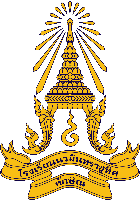 แบบสรุปผลการดำเนินงานโครงงานคุณธรรมประจำชั้นเรียน ปีการศึกษา 2566 ประจำเดือน...............................................ชื่อโครงงาน : …………………………..……………………………………………………………………..………………..…………………ผู้รับผิดชอบโครงงานนักเรียนชั้นมัธยมศึกษาปีที่...................................................ตอนที่ 1 ข้อมูลการดำเนินงานโครงงานโรงเรียนคุณธรรม 	1.1 เป้าหมาย		 บรรลุเป้าหมายของโครงงาน 		     ผลการดำเนินโครงงาน (Output) นักเรียนมีพฤติกรรมบ่งชี้เชิงบวกเป็นไปตามเป้าหมาย จำนวนนักเรียน....................................คน  คิดเป็นร้อยละ...............................................         อธิบายผลลัพธ์ด้านพฤติกรรมของนักเรียนที่เป็นไปตามเป้าหมาย         ………………………………………………………………………………………………………………………………………………..……………………………………………………………………………………………………………………………………………..……………………………………………………………………………………………………………………………………………………..…………………………………………………………………………………………………………………………………………………………..………………… ไม่บรรลุเป้าหมายของโครงงานผลการดำเนินโครงงาน (Output) นักเรียนที่มีพฤติกรรมต้องพัฒนาให้เป็นไปตามเป้าหมายจำนวนนักเรียน....................................คน  คิดเป็นร้อยละ.......................................................          อธิบายผลลัพธ์ด้านพฤติกรรมของนักเรียนที่ไม่เป็นไปตามเป้าหมาย         ………………………………………………………………………………………………………………………………………………..……………………………………………………………………………………………………………………………………………..……………………………………………………………………………………………………………………………………………………..…………………………………………………………………………………………………………………………………………………………..…………………       1.2 ปัญหา/อุปสรรคที่พบในช่วงการดำเนินงานในระยะเวลา 1 เดือน         …………………………………………………………………………………………………………………………………….…………..……………………………………………………………………………………………………………………………………………..……………………………………………………………………………………………………………………………………………………..…………………………………………………………………………………………………………………………………………………………..…………………	  1.3 แนวทางแก้ไข/พัฒนา	…………………………………………………………………………………………………………………………………….………..……………………………………………………………………………………………………………………………………………..……………………………………………………………………………………………………………………………………………………..…………………………………………………………………………………………………………………………………………………………..…………………ตอนที่ 2 ข้อคิดเห็นอื่นๆ เกี่ยวกับผลการดำเนินโครงงาน (ถ้ามี)........................................................................................................................................................................................................................................................................................................................................................................................................................................................................................................................................................................................................................................................................................................................................................................................................................................................................................  							 ลงชื่อ.....................................................                                                                           ตำแหน่ง นักเรียนแกนนำ     ลงชื่อ.....................................................            								     ตำแหน่ง ครูที่ปรึกษา	     ลงชื่อ.....................................................    ตำแหน่ง ครูที่ปรึกษา     ลงชื่อ....................................................     					               ตำแหน่ง หัวหน้าระดับชั้นมัธยมศึกษาปีที่...................ลงชื่อ....................................................     					               ตำแหน่ง หัวหน้างานโครงการโรงเรียนคุณธรรมภาคผนวกภาพถ่ายร่องรอยหลักฐานการดำเนินโครงงาน ประจำเดือน.............    -  สำเนาเอกสารร่องรอยการจัดเก็บข้อมูล 